Your recent request for information is replicated below, together with our response.1. For the crime of residential burglary, how many crimes included a visit to the property which was reported to have been burgled. Please supply the data for 2018-2022 inclusive and the overall number of residential burglaries reported in each year. If you cannot supply all years, please provide those which you can within the time limit.2. Please provide a monthly breakdown for the number of burglaries recorded in January to August 2023 and the number which received visits from police officers.3. If you are unable to provide data for question 1 and 2, please provide an explanation on how you are measuring the NPCC’s announcement on June 8th 2023 that all burglaries are now receiving a visit from a police officer [Link: https://gbr01.safelinks.protection.outlook.com/?url=https%3A%2F%2Fnews.npcc.police.uk%2Freleases%2Fpolice-now-attending-scene-of-every-home-burglary&data=05%7C01%7Cfoi%40scotland.police.uk%7C129177241f0548a364ad08dbb4374daf%7C6795c5d3c94b497a865c4c343e4cf141%7C0%7C0%7C638301921838208473%7CUnknown%7CTWFpbGZsb3d8eyJWIjoiMC4wLjAwMDAiLCJQIjoiV2luMzIiLCJBTiI6Ik1haWwiLCJXVCI6Mn0%3D%7C3000%7C%7C%7C&sdata=Zp0N7jx9YZ20JvUrgKf9WzzePQM1qbM5Enw7XBfbptM%3D&reserved=0]I must first of all advise you that crimes in Scotland are recorded in accordance with the Scottish Government Justice Department offence classification codes. The offence classification of ‘Residential Burglary’ is not used in Scotland, and as such, in terms of Section 17 of the Freedom of Information (Scotland) Act 2002, this represents a notice that the information you seek is not held by Police Scotland.The most relevant offence would be Theft by Housebreaking and recorded and detected Housebreaking offences are publicly available on the Police Scotland website, via the following link:How we are performing - Police ScotlandPlease note that we would be unable to provide details on whether or not an officer has attended following a report of Housebreaking as that data is held on two different systems. As such, all recorded crimes would therefore have to be cross referred with our incident recording system. As illustrated by the above statistics, there are a vast number of reports which would require to be assessed, and as such, Section 12(1) of the Act (Excessive Cost of Compliance) would be applied. 4. Please provide how many police officers attended a premise where shoplifting had been reported. Please supply the data for 2018-2022 inclusive and the overall number of shoplifting cases reported in each year. Please also provide a year to September figure for 2023.Recorded and detected crime statistics for Shoplifting offences are also available within the statistics above, however in relation to your request for the number of police officers who attended at premise where shoplifting had been reported I must advise you that I am unable to provide you this information, as it would prove too costly to do so within the context of the fee regulations.  As you may be aware the current cost threshold is £600 and I estimate that it would cost well in excess of this amount to process your request. As such, and in terms of Section 16(4) of the Freedom of Information (Scotland) Act 2002 where Section 12(1) of the Act (Excessive Cost of Compliance) has been applied, this represents a refusal notice for the information sought.As explained above, details on whether or not an officer has attended following a report of Shoplifting is held on two different systems. As such, all recorded crimes would therefore have to be cross referred with our incident recording system to establish whether officers attended and thereafter note the number of officers who attended. Again, as illustrated by the above statistics, this would involve carrying out case by case assessment of a vast number of reports - an exercise which I estimate would far exceed the cost limit set out in the Fees Regulations.If you require any further assistance please contact us quoting the reference above.You can request a review of this response within the next 40 working days by email or by letter (Information Management - FOI, Police Scotland, Clyde Gateway, 2 French Street, Dalmarnock, G40 4EH).  Requests must include the reason for your dissatisfaction.If you remain dissatisfied following our review response, you can appeal to the Office of the Scottish Information Commissioner (OSIC) within 6 months - online, by email or by letter (OSIC, Kinburn Castle, Doubledykes Road, St Andrews, KY16 9DS).Following an OSIC appeal, you can appeal to the Court of Session on a point of law only. This response will be added to our Disclosure Log in seven days' time.Every effort has been taken to ensure our response is as accessible as possible. If you require this response to be provided in an alternative format, please let us know.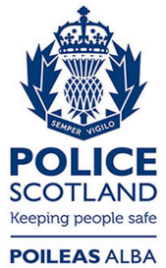 Freedom of Information ResponseOur reference:  FOI 23-2360Responded to:  28th September 2023